СОГЛАСОВАНОМетодист учебно-методическогокабинета отдела образования,спорта и туризмаМозырского райисполкома			Н.В.Евтерева22.10.2018УТВЕРЖДАЮЗаведующий учебно-методическим кабинетом отдела образования,спорта и туризмаМозырского райисполкома      М.Г. СтариковаПРОГРАММАпроведения панорамы опыта по теме «Методические аспекты использования информационно-коммуникационных технологий, интерактивной доски и других мультимедийных средств в образовательном процессе»в рамках работы районного ресурсного центра информационных технологийдля учителей I ступеней общего среднего образования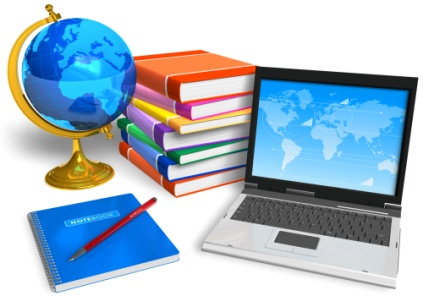 Мозырь, 2018Дата проведения:  30 октября 2018 г.Время проведения:  10.00Место проведения: государственное учреждение образования «Средняя школа  №9 г.Мозыря»  (кабинет №31, 2 этаж)Участники:  учителя I ступеней общего среднего образованияФорма проведения: панорама опытаЦель заседания: расширение профессиональных знаний и практических умений учителей I ступеней общего среднего образования  при использовании и создании электронных образовательных ресурсов.Задачи:– изучить нормативные документы, регламентирующие использование информационных технологий в образовательном процессе; –  мотивировать педагогов на внедрение и использование на занятиях интерактивных форм и приемов обучения;–  представить педагогический опыт работы по созданию и использованию электронных образовательных ресурсов;– совершенствовать практические навыки по созданию электронных образовательных ресурсов.Порядок проведения заседания:950–1000  Регистрация участников заседанияЕвтерева Нина Владимировна, методист учебно-методического кабинета отдела образования, спорта и туризма Мозырского райисполкома1000-1005 Открытие заседания Васильченко Ирина Яковлевна, учитель информатики государственного учреждения образования «Средняя школа №9 г.Мозыря»1005-1015 Нормативные документы, регламентирующие использование современных информационных технологий в образовательном процессе Васильченко Ирина Яковлевна, учитель информатики государственного учреждения образования «Средняя школа №9 г.Мозыря»1015-1025 Применение информационно-коммуникационных технологий как средство повышения качества образования младших школьников Зайцева Татьяна Александровна, учитель начальных классов государственного учреждения образования «Козенская средняя школа Мозырского района» 1025-1035  Использование ИКТ в работе учителя начальных классовКрытыш Наталья Ивановна, учитель начальных классов  государственного учреждения образования «Средняя школа № 16 г.Мозыря» 1035-1045 Использования возможностей интерактивной доски в повышении интереса учащихся к изучению учебных предметов Пикуза Елена Алексеевна, учитель начальных классов государственного учреждения образования «Средняя школа №11 г.Мозыря»1045-1055 Практическое использование электронных образовательных ресурсов на уроках как один из факторов повышения качества образовательного процессаМастич Анастасия Владимировна, учитель начальных классов государственного учреждения образования «Козенская средняя школа Мозырского района» 1055-1105    Внедрение электронных образовательных ресурсов как фактор развития логического мышления у младших школьников в процессе обученияТалецкая Инна Ивановна, учитель начальных классов государственного учреждения образования «Средняя школа №9 г.Мозыря»1105-1115  Использование ресурсов сети Интернет для разработки и создания обучающих программ Васильченко Ирина Яковлевна, учитель информатикигосударственного учреждения образования  «Средняя школа №9 г.Мозыря» 1115-1125    Подведение итогов заседанияЕвтерева Нина Владимировна, методист учебно-методического кабинета отдела образования, спорта и туризма Мозырского райисполкомаРуководитель районного 			И.Я. Васильченкоресурсного центра